     Всенощное бдение, или  Всенощная, – соединение трех служб: великой  вечерни (иногда великого повечерия), утрени  и первого  часа. Древний обычай совершать всенощное бдение основан на примере  Спасителя  и Апостолов. Общий вид богослужения оформился ко времени Св. Иоанна Златоуста (4 век). В 8 и в 9 веках св. Иоанн Дамаскин и св. Феодор Студит и многие другие песнотворцы дополнили Всенощное бдение многими молитвословиями и песнопениями, которые вошли в состав Всенощной, совершаемой в Православной Церкви поныне.      В наше время, обычно на приходах и в большинстве монастырей бдение совершается в вечернее время. В то же время до сих пор сохранилась практика служить Всенощную ночью: накануне праздников Святой Пасхи и Рождества Христова бдение совершается ночью в большинстве храмов в России.Наш адрес: Севастьяновский съезд, д. 26(за главным корпусом ВГУ). Телефон: 255-90-20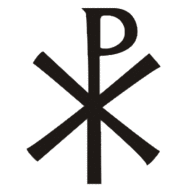 Мы в Интернете:http://prorok-iliya.cerkov.ru/ (сайт)https://vk.com/iliyaprorok (Вконтакте)Всенощное бдениеВеликая вечерняОтпуст, Много-летиеИерей: «Воскресый из мертвых Христос истинный Бог наш…» Хор: «Великого Господина и Отца нашего...»Благословение молящихся на выход из храма.Форма пожелания долгих лет и благополучия.Первый ЧасСлужба первого часа освящает  молитвой  наступивший день, вспоминается изгнание из рая  Адама  и  Евы,  и предстояние Христа на суде у Каиафы. Первый ЧасСлужба первого часа освящает  молитвой  наступивший день, вспоминается изгнание из рая  Адама  и  Евы,  и предстояние Христа на суде у Каиафы. Первый ЧасСлужба первого часа освящает  молитвой  наступивший день, вспоминается изгнание из рая  Адама  и  Евы,  и предстояние Христа на суде у Каиафы. действиесодержаниесимволикаВозгласОткрытие Царских врат.  Каждение алтаря.Иерей: «Слава Святей, и Единосущней…» Духовенство: «Приидите, поклонимся…»В службе вечерни мы благодарим Бога за все Его благодеяния, за истёкший день, каемся в грехах, просим у Бога мира и благополучия.103 псалом Хор: «Благослови, душе моя, Господа. Благословен еси, Господи…»Прославляется сотворение мира. Открытие врат – доступность Рая.Великая ектенияЦарские врата закрываются.Иерей: «Миром Господу помолимся».Закрытие врат – Рай закрылся для прародителей. «Блажен муж»Хор: «Блажен муж, иже не иде на совет нечестивых…»Блаженная жизнь прародителей в Раю.Малая ектенияИерей: «Паки и паки миром Господу помолимся…»Сокращенный вариант великой ектении.«Господи, воззвах»Чтец: «Господи, воззвах к Тебе, услыши мя». Хор: «Господи, воззвах к Тебе…»Моление о прощении.Вход с кадиломОткрытие Царских врат.Иерей выходит с кадилом. Хор: «Свете Тихий…»Пришествие Христа как вечного сияния Бога Отца, и открытия  Царства  Божия. ПрокименВ субботу всегда поётся  великий прокимен: «Господь воцарися, в лепоту облечеся». Воспевается Господь, воцарившийся и облекшийся в славу через Воскресение.ПаремииЗакрытие Царских врат.Чтение паремий.Паремия – «притча» - избранные чтения Писания. Сугубая ектенияИерей: «Рцем (начнем молиться)  вси…»Призыв всеми силами души обратиться к Богу.«Сподоби, Господи»Хор: «Сподоби, Господи, в вечер сей без греха…»Молитва о безгрешном вечере.Проси-тельная ектенияИерей: «Исполним (доведем до полноты) вечернюю молитву нашу Господеви…»Дополнение к сугубой ектение.Лития («общее моление»)Благословение хлебов, пшеницы, вина и елея – в память  обычая раздавать пищу молящимся, чтобы подкрепиться на службе.Раньше  совершалась в притворе, чтобы дать возможность стоявшим здесь готовящимся к крещению принять участие в молитве.Стихиры на стиховнеЧтец читает краткий стих, а хор поёт соответствующую стихиру. Стихиры указывают на величие воскресшего  Господа.Молитва Симеона Богопри-имцаХор: «Ныне отпущаеши…».Чтец: Трисвятое по Отче наш.Хор: Тропарь праздника  и «Буди Имя Господне благословенно …».«Ныне отпущаеши» указывает на исполнение обетования Божия о Спасителе. 33 псаломХор: «Благословлю Господа на всякое время…» Изображает блага надежды на Бога, приглашая вкусить этой благости.УтреняУтреняУтреняШесто-псалмиеЧтец читает шесть псалмов. После третьего псалма на солею выходит иерей читать тайно 12  утренних молитв (благодарение Богу и прошения разных благ).Темнота в храме напоминает Вифлеемскую ночь, когда родился Христос. В псалмах выражается наше греховное состояние, надежда на спасение. Сидеть и ходить по храму запрещено. Великая ектенияИерей: «Миром Господу помолимся…»Молитва, охватывающая важнейшие нужды.«Бог Господь»Иерей: «Бог Господь и явися нам…». Хор повторяет 4 раза. Явление в  мир  Спасителя.КафизмаПосле кафизмы – малая ектения.Кафизма – «сидение», при их чтении можно сидеть. ПолиелейОткрытие Царских врат.Иереи выходят на середину храма. Каждение  храма.Хор: «Хвалите Имя Господне…»Полиелей – «многомилостивие» - пение псалмов 134 и 135. Открытые врата – открытый Гроб Господень. Тропари Хор: «Благословен еси, Господи, научи мя оправданием Твоим...».Тропарь – песнь в честь праздника или святого. Малая ектенияИерей: «Паки и паки миром Господу помолимся…»Сокращенный вариант великой ектении.Ипакои и седальныИпакои – песнопения, посвящённые Воскресению или празднику. Во время пения седальна можно сидеть в храме. Степенны антифоныХор: «От юности моея мнози борют мя страсти…»Антифоны – «противогласие» – поются попеременно двумя хорами. Степенны псалмы подготовляют к  Евангелию. ЕвангелиеИерей: «Вонмем, премудрость, вонмем! Прокимен, глас…». Читается Евангелие.Прокимен – подготовление к теме Евангелия.Воскресная песнь Хор и народ: «Воскресение Христово видевшее…»Евангелие на аналой для целования.Прославление Воскресшего Иисуса Христа.Стихира,Елеопо-мазаниеХор: «Воскрес Иисусе от гроба…» Иерей: «Спаси, Боже, люди Твоя…»Помазание   освящённым маслом как излияние Божией милости на человека.КанонПосле 3, 6, 9-й песен канона – малые ектении.Иерей: «Богородицу и матерь Света в песнех возвеличим» Каждение храма.Прославляется Божия Матерь и святые. В каноне 9 песен. Перед каждой песнью поётся ирмос («связь»). Потом поют тропари с припевами.Песнь Богоро-дицыХор: «Величит душа моя Господа… Честнейшую Херувим…».Прославляется Господь за то, что даровал Богородице величие.  Малая ектенияИерей: «Паки и паки миром Господу помолимся…»Сокращенный вариант великой ектении.Хвалитны псалмыЧтец: «Всякое дыхание да хвалит Господа». Читаются стихи из 148 и 149 псалмов.Иерей: «Слава Тебе, показавшему нам свет!»Все творения Божии призываются к прославлению Господа.Великое славо-словиеХор: «Слава в вышних Богу, и на земли мир, в человецех благоволение…»Благодарим за дарование Спасителя, просветившего людей светом Истины.Тропарь Хор: «Днесь спасение миру…» Победа Христа над смертью.Сугубая иПроси-тельная ектенииИерей: «Рцем вси от всея души…»Иерей: «Исполним вечернюю молитву нашу Господеви…»Ектении сливаются в одну большую и величественную молитву о всех людях и всех нуждах.